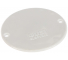 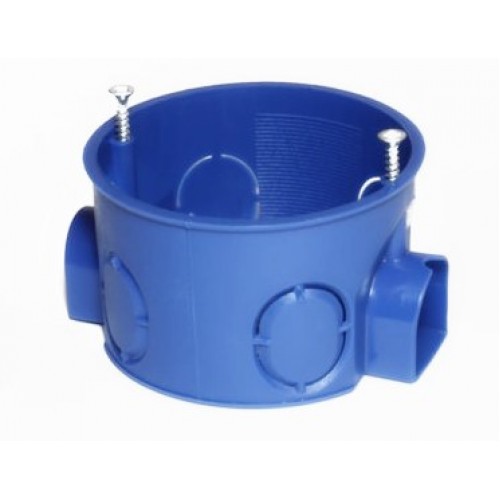 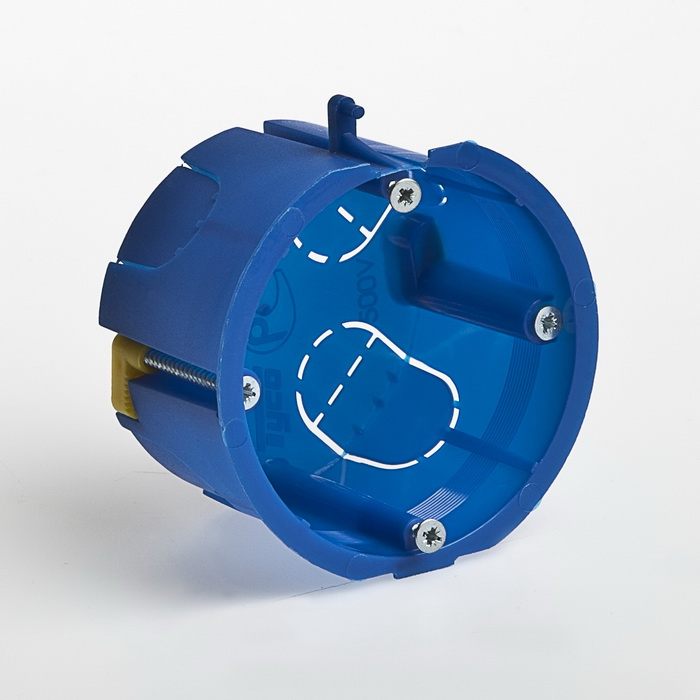 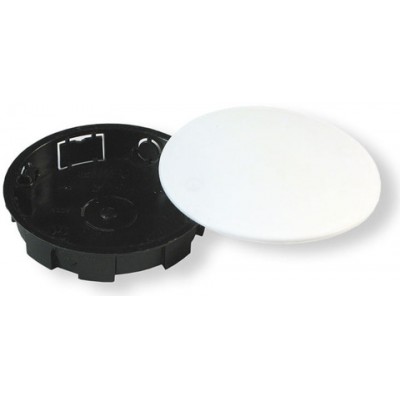 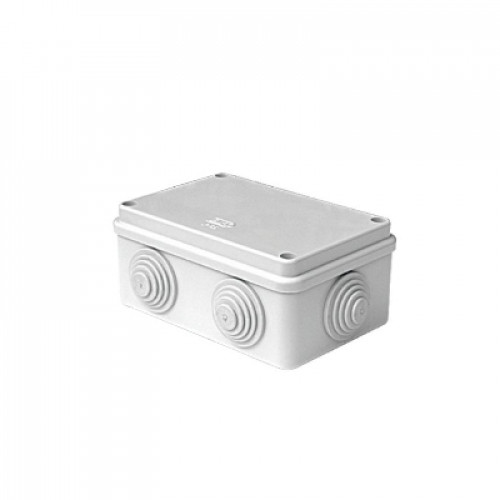 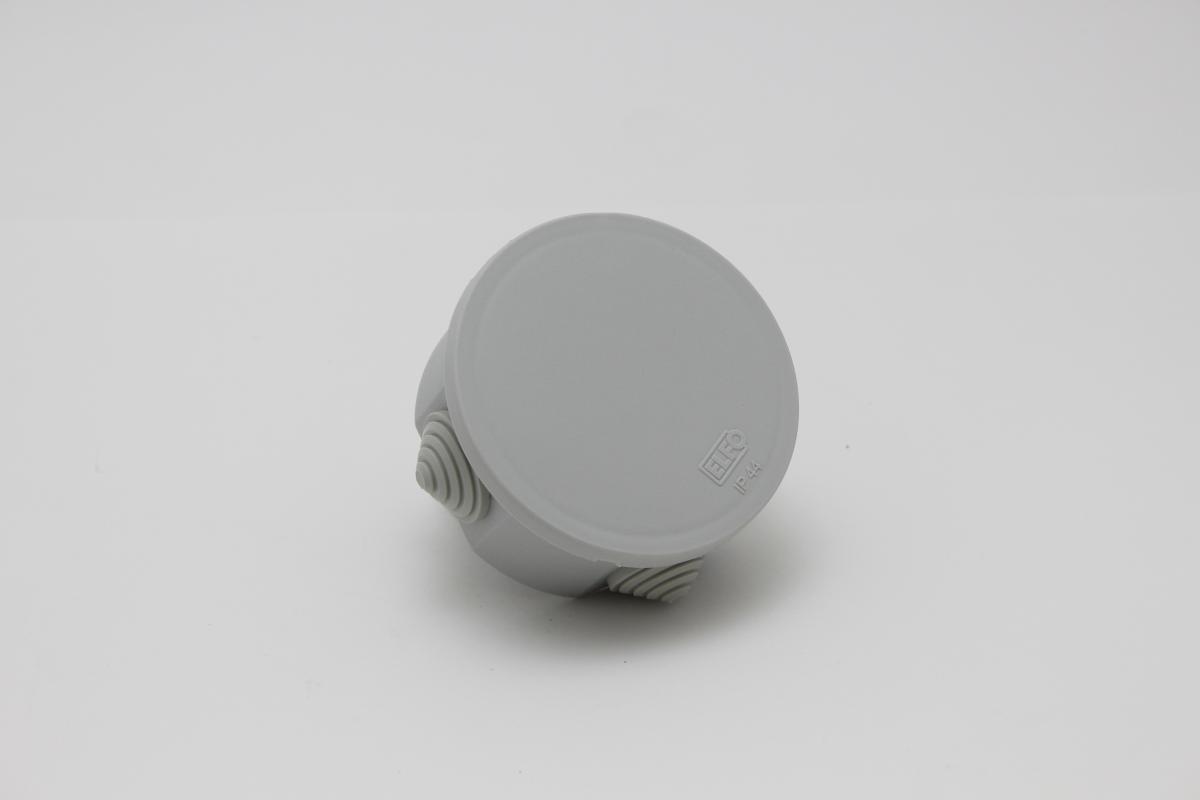 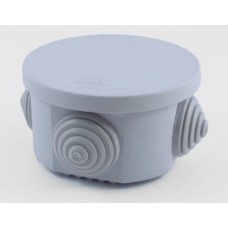 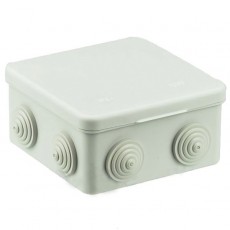 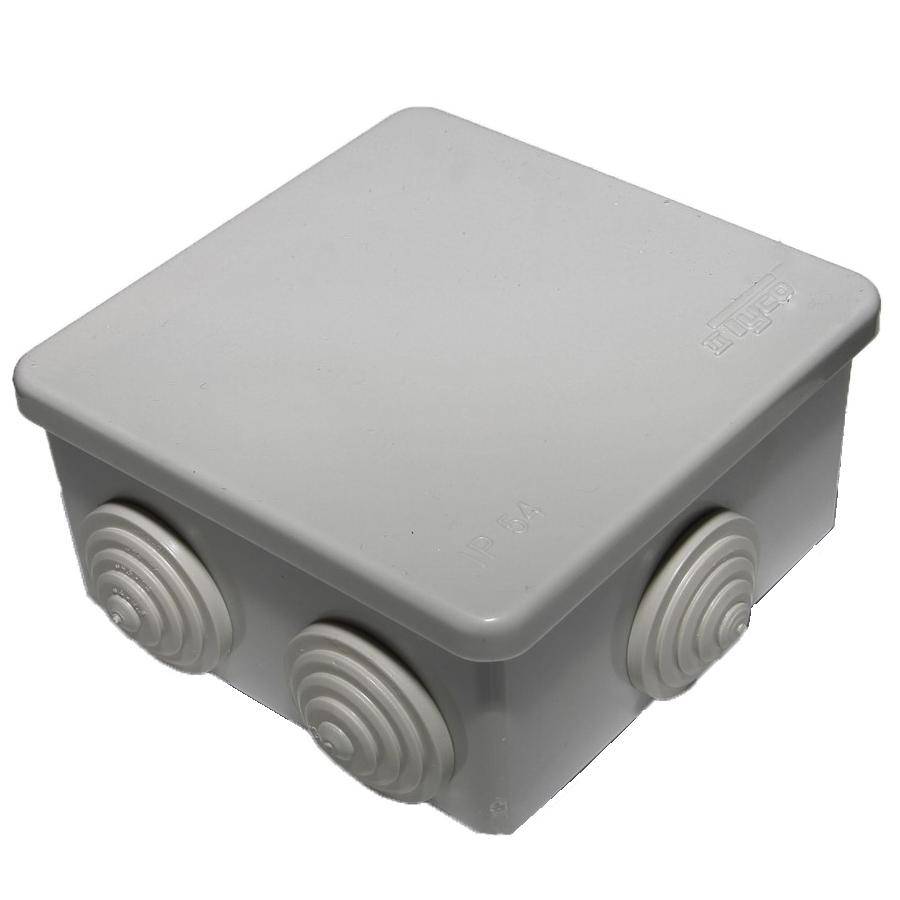 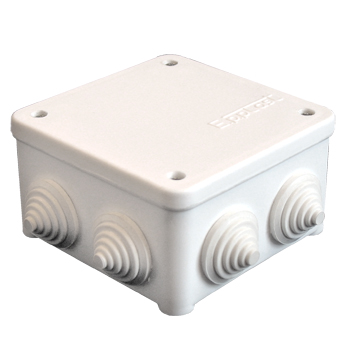 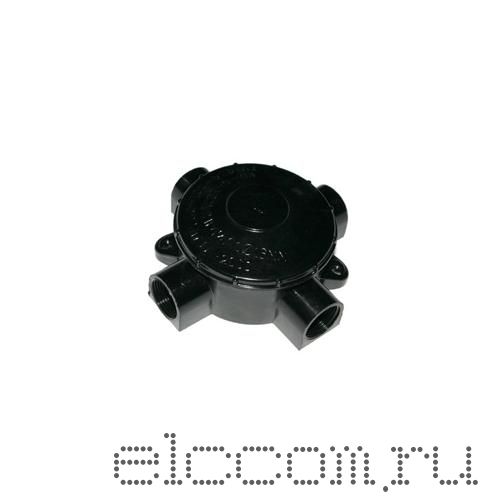 Коробки распределительныеНазначение              Распределительная коробка представляет собой пластиковую коробку. По типу распределительные коробки выполняются для открытой и скрытой проводки.         При монтаже открытой электропроводки коробки устанавливают поверх стен, для скрытой - утапливают в стене и закрепляются там с помощью штукатурных смесей.              Применяются для обеспечения надежного и равномерного распределения электроэнергии в доме, электропроводку разделяют на несколько отдельных магистралей.Коробки распределительныеНазначение              Распределительная коробка представляет собой пластиковую коробку. По типу распределительные коробки выполняются для открытой и скрытой проводки.         При монтаже открытой электропроводки коробки устанавливают поверх стен, для скрытой - утапливают в стене и закрепляются там с помощью штукатурных смесей.              Применяются для обеспечения надежного и равномерного распределения электроэнергии в доме, электропроводку разделяют на несколько отдельных магистралей.